附件6： 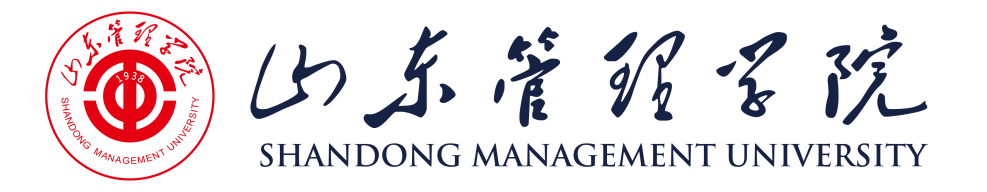 顶岗实习协议书甲    方：     山东管理学院会计学院     乙    方：                              丙    方：                              签订时间：        2019年  月    日      甲方（学校）:山东管理学院会计学院地址：山东省济南市长清区崮云湖街道丁香路3500号 联系电话：乙方（实习单位）：地址： 联系电话：丙方（实习学生）： 身份证号： 家庭住址： 联系电话：根据国家相关法律法规，甲方拟安排本校学生（丙方）到乙方参加顶岗实习。为明确三方的权利和义务，在平等自愿的基础上，经协商一致，签订本协议。一、顶岗实习期间及工作时间（一）顶岗实习期原则上为2019年11月至2020年5月，具体视情况而定；（二）乙方根据相关法律法规及本单位规章制度，合理安排学生的实习工作时间。二、顶岗实习期间的报酬及住宿（一）乙方根据工作需要，就近安排丙方住宿，房租费用由乙方承担，水电、网费等由租住者自付。如丙方确需在外自行住宿，须经丙方监护人同意。 （二）乙方在实习期间参考本单位相同岗位的报酬标准和顶岗实习学生的工作量、工作强度、工作时间等因素，合理确定丙方顶岗实习报酬，并按月足额支付。三、甲方的权利和义务（一）如实提供实习学生的背景资料和档案信息，保证所推荐的实习学生无不良记录；（二）甲方对丙方进行必要的实习安全教育，及时与乙方沟通丙方的实习情况，三方协调解决实习过程中出现的问题；（三）教育并监督丙方服从乙方的管理，严格遵守乙方的各项规章制度和劳动纪律，爱护乙方财产，保守乙方的商业秘密；（四）对实习学生离岗现象进行严格管理和控制，对擅自离岗或变更工作岗位的学生，按企业及学校有关规定进行严肃处理。四、乙方的权利和义务（一）乙方为实习学生提供符合国家规定的安全卫生的工作环境，保证其在人身安全不受危害的环境条件下工作；（二）乙方根据实习学生岗位实际情况，负责丙方的岗前培训，培训内容包括但不限于岗位工作任务及流程、安全生产、工作纪律及其他需要培训的内容；（三）乙方为实习学生提供跟岗实习岗位，选派优秀管理人员和技术人员作为学生实习期间的指导教师，负责指导学生的思想和业务工作；（四）实习期间，学生（丙方）的日常管理和工作指导由乙方负责。乙方结合企业的实际情况，制定实习管理实施方案（实习岗位、工作内容、考核标准、奖惩办法）；（五）实习期间，根据企业规章制度和劳动纪律对实习生进行全面考核，如有违反企业规章制度、劳动纪律的学生，按照乙方单位奖惩办法进行处置，视情节严重情况，取消其在本单位的实习资格。（六）乙方不能给丙方安排明显与专业不符、超出丙方能力的实习任务。五、丙方（实习生）应当遵守的纪律（一）应遵守国家的法律法规和乙方的各项规章制度，接受乙方的教育和管理；（二）爱护乙方财物，严守乙方的商业机密，自觉维护乙方利益；（三）对违反乙方规章制度、工作纪律而使乙方发生财产损失的，丙方承担赔偿责任；（四）丙方因个人原因需要提前结束实习的，应首先告知学校，并提前5日以书面形式向乙方提出申请。未办理申请手续而擅自离岗的，由乙方追究其责任；（五）丙方个人擅自离开实习单位，若发生意外，由本人负责；（六）丙方在实习期间若患上由非工作原因造成的疾病，治疗费用需丙方自理；（七）对不服从甲乙双方管理的学生所造成的人身伤害财产损失，由肇事学生本人承担相应后果，甲乙双方直接追究当事人的经济责任，触犯刑律的移交司法机关处理。六、协议解除和终止（一）甲方在本协议履行期间可以在说明原因的情下向乙方提出终止实习合同，但必须提前5天通知乙方，并作好工作交接；（二）实习期间，乙方如发现实习学生不符合实习要求或不适宜乙方安排工作等情况的，可以向甲方提出终止实习，解除本协议；（三）顶岗实习期限届满，本合同终止；（四）协议解除或终止后，乙方不再向学生发放报酬。七、本协议未尽事宜，甲、乙、丙三方可另行签订补充协议，具备同等法律效力。八、本协议发生纠纷时，应协商解决，协商不成的由甲方所在地有管辖权的法院管辖。九、本协议一式三份，甲、乙、丙方各执一份，经甲、乙、丙三方签字盖章后生效。甲方（盖章）：         乙方（盖章）：         丙方（签字）:代表人（签字）：       代表人（签字）:年  月  日          年  月  日            年  月  日